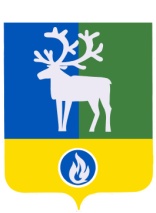 СЕЛЬСКОЕ ПОСЕЛЕНИЕ ВЕРХНЕКАЗЫМСКИЙБЕЛОЯРСКИЙ РАЙОНХАНТЫ-МАНСИЙСКИЙ АВТОНОМНЫЙ ОКРУГ – ЮГРА АДМИНИСТРАЦИЯ СЕЛЬСКОГО ПОСЕЛЕНИЯ ПОСТАНОВЛЕНИЕот 18 июня  2013 года                                                                                                            №  55Об утверждении Правил по содержанию, благоустройству, озеленению и эстетическому состоянию территории сельского поселения ВерхнеказымскийРуководствуясь Федеральным законом от 06 октября 2003 года № 131-ФЗ «Об общих принципах организации местного самоуправления в Российской Федерации», Приказом Министерства регионального развития Российской Федерации от 27 декабря 2011 года № 613 «Об утверждении Методических рекомендаций по разработке норм и правил по благоустройству территорий муниципальных образований», в целях поддержания порядка и санитарного состояния территории сельского поселения Верхнеказымский, п о с т а н о в л я ю:  1. Утвердить Правила по содержанию, благоустройству, озеленению и эстетическому состоянию территории сельского поселения Верхнеказымский.2. Признать утратившими силу постановления главы сельского поселения Верхнеказымский от 23 августа 2006 года № 25 «Об утверждении Правил по содержанию, благоустройству и озеленению территорий сельского поселении Верхнеказымский» и администрации сельского поселения Верхнеказымский от 21 февраля 2013 года № 9 «О внесении изменений в постановление главы сельского поселения Верхнеказымский от          23 августа 2006 года». 3. Опубликовать настоящее постановление в газете «Белоярские вести» и разместить на официальном сайте Белоярского района.4. Настоящее постановление вступает в силу после его официального опубликования. 5. Контроль исполнения настоящего постановления возложить на заместителя главы муниципального образования, заведующего сектором муниципального хозяйства администрации сельского поселения Верхнеказымский Синцова В.В.Глава сельского поселения                                                                                     Г.Н.БандысикУТВЕРЖДЕНЫпостановлением администрациисельского поселения Верхнеказымскийот 18 июня 2013 года № 55П Р А В И ЛА по содержанию, благоустройству, озеленению и эстетическому состоянию территории сельского поселения Верхнеказымский Раздел 1. Сфера действия настоящих правилНастоящие Правила по содержанию, благоустройству, озеленению и эстетическому состоянию территории сельского поселения Верхнеказымский (далее – Правила) разработаны в соответствии с законодательством Российской Федерации, определяют требования к состоянию благоустройства, защите окружающей среды, устанавливают единые и обязательные к исполнению нормы и требования в сфере внешнего благоустройства, озеленения, определенный порядок уборки и содержания территории сельского поселения Верхнеказымский Белоярского района Ханты-Мансийского автономного округа – Югра (далее по тексту – сельского поселения) для всех юридических и физических лиц, являющихся пользователями или владельцами земель, зданий, строений и сооружений, встроенных помещений, нежилых помещений в жилых домах и иных объектов, расположенных на территории городского поселения, независимо от формы собственности, ведомственной принадлежности и гражданства. Правовые акты органов местного самоуправления, ведомственные инструкции, регламентирующие правила проведения строительных, ремонтных, земельных работ, а также устанавливающие требования по вопросам благоустройства, санитарного содержания, организации уборки и обеспечения чистоты и порядка на территории сельского поселения Верхнеказымский, размещению объектов мелкорозничной торговли, рекламы и других объектов инфраструктуры, не должны противоречить настоящим Правилам.Координацию и организацию деятельности по благоустройству и санитарному содержанию сельского поселения осуществляют сектор муниципального хозяйства администрации сельского поселения Верхнеказымский, уполномоченные организации, надзорные службы в рамках своих полномочий.Раздел 2. Основные термины и определения, используемые в настоящих ПравилахВладелец объекта благоустройства - лицо, которому объект благоустройства принадлежит на праве собственности, праве хозяйственного ведения, праве оперативного управления, праве аренды (если владение вещью предусмотрено договором аренды), праве пожизненного наследуемого владения земельным участком, праве постоянного (бессрочного) пользования земельным участком.Благоустройство территории - комплекс мероприятий по инженерной подготовке и обеспечению безопасности, озеленению, устройству покрытий, освещению, размещению малых архитектурных форм и объектов монументального искусства.Вывеска - вид знаково-информационной системы, содержащей информацию о фирменном наименовании (наименовании) юридического или физического лица, месте его нахождения (адресе) и режиме его работы, размещаемый в месте нахождения юридического или физического лица и не имеющий признаков рекламы. Газон – искусственно выделенный участок дворовой или уличной территории, предназначенный для высадки (произрастания) травы, цветов, древесно-кустарниковой растительности, иных насаждений (растительности).График вывоза ТБО - составная часть договора на вывоз ТБО (КГМ) с указанием места (адреса), объема и времени вывоза.Закрепленная территория - часть территории муниципального образования, примыкающая к отведенной и закрепленная за предприятиями, учреждениями, организациями и другими лицами для уборки и надлежащего санитарного содержания в соответствии с разделом 3 настоящих Правил.Зеленые насаждения - совокупность лесной, древесно-кустарниковой и травянистой растительности естественного и искусственного происхождения (газоны, цветники, отдельно стоящие деревья, кустарники и т.п.) на территории муниципального образования.Зоны отдыха - территории, предназначенные и обустроенные для организации активного массового отдыха, купания и рекреации. Знаково-информационные системы - указатели, вывески, адресные указатели улиц, домов, зданий, сооружения в виде конструкций, щитов из металла, пластика, оргстекла, стекла, в том числе отдельно стоящих конструкций и другая визуальная информация, не являющаяся рекламой.Категория улиц - классификация улиц и проездов в зависимости от интенсивности движения транспорта и особенностей, предъявляемых к их эксплуатации и содержанию.Крупногабаритный мусор (КГМ) - отходы потребления и хозяйственной деятельности (бытовая техника, мебель и т.д.), утратившие свои потребительские свойства.Несанкционированная свалка мусора - самовольный (несанкционированный) сброс (размещение) или складирование ТБО, КГМ, отходов производства и строительства, другого мусора, образованного в процессе деятельности юридических или физических лиц. Некапитальные нестационарные объекты - сооружения, объекты мелкорозничной торговли, попутного бытового обслуживания и питания, остановочные павильоны, наземные туалетные кабины, боксовые гаражи, другие объекты некапитального характера, выполненные из легких конструкций, не предусматривающих устройство заглубленных фундаментов и подземных сооружений.Объекты благоустройства территории - территории муниципального образования, на которых осуществляется деятельность по благоустройству: площадки, дворы, кварталы, функционально-планировочные образования, территории административных округов и районов городских округов, а также территории, выделяемые по принципу единой градостроительной регламентации (охранные зоны) или визуально-пространственного восприятия (площадь с застройкой, улица с прилегающей территорией и застройкой), другие территории муниципального образования.Объекты рекреации - части территорий зон особо охраняемых природных территорий: зоны отдыха, парки, сады, бульвары, скверы.Объекты с кратковременным сроком эксплуатации (временные объекты) - мобильные, легковозводимые или возводимые из легких конструкций объекты (балки, вагончики, киоски, павильоны, рекламные конструкции, стоянки и парковки транспортных средств, металлические и железобетонные гаражи, ограждения, передвижные объекты потребительского рынка и иные аналогичные сооружения), не являющиеся объектами недвижимости, устанавливаемые на определенной территории с учетом возможности быстрого изменения характера использования данной территории без несоразмерного ущерба назначению объектов при их перемещении, время функционирования которых на данном участке предварительно было определено владельцем земельного участка на ограниченный срок.Озеленение – элемент благоустройства и ландшафтной организации территории, обеспечивающий формирование среды муниципального образования с активным использованием растительных компонентов, а также поддержание ранее созданной или изначально существующей природной среды на территории муниципального образования. Озеленение мобильное – посадка растений в специальные передвижные емкости (контейнеры, вазоны и т.п.). Озеленение стационарное – посадка растений в грунт. Озеленение территорий - проведение мероприятий по покрытию участков земли зелеными насаждениями (газоны, клумбы, аллеи и т.д.).Отведенная территория - часть территории муниципального образования, предоставленная в установленном порядке юридическим лицам и гражданам на праве собственности, аренды, ином праве пользования и отмеченная на местности межевыми знаками установленного образца согласно акту об отводе в натуре красных линий и границ участка.Отходы производства и потребления (далее - отходы) - остатки сырья, материалов, полуфабрикатов, иных изделий или продуктов, которые образовались в процессе производства или потребления, а также товары (продукция), утратившие свои потребительские свойства. Парковка (парковочное место) - специально обозначенное и при необходимости обустроенное и оборудованное место, являющиеся, в том числе частью автомобильной дороги и (или) примыкающее к проезжей части и (или) тротуару, обочине, эстакаде или мосту либо являющееся частью подэстакадных или подмостовых пространств, площадей и иных объектов улично-дорожной сети, зданий, строений или сооружений и предназначенное для организованной стоянки транспортных средств на платной основе или без взимания платы по решению собственника или иного владельца автомобильной дороги, собственника земельного участка либо собственника соответствующей части здания, строения или сооружения. Площадки для установки мусоросборников - специально оборудованные места, предназначенные для сбора твердых бытовых отходов (ТБО). Повреждение зеленых насаждений - причинение вреда кроне, стволу, корневой системе растений, не влекущее прекращение роста. Повреждением является механическое повреждение ветвей, корневой системы, нарушение целостности коры, нарушение целостности живого напочвенного покрова, загрязнение или захламление зеленых насаждений либо почвы в корневой зоне. Подтопление - подъем уровня грунтовых вод, вызванный повышением горизонта вод в реках, затопление водой участка дороги, части территорий от атмосферных осадков, снеготаяния, некачественно уложенного асфальтобетонного покрытия дорог, тротуаров, сброса или утечки воды из инженерных сетей и коммуникаций, неисправности либо нарушения правил обслуживания водоприемных устройств и сооружений водоотвода, препятствующие нормальной жизнедеятельности населения.Прилегающая территория – участок территории, непосредственно примыкающий к границе земельного участка, принадлежащего юридическому или физическому лицу на праве собственности, аренды, постоянного (бессрочного) пользования.Граница прилегающих территорий:- на улицах с двухсторонней застройкой по длине занимаемого участка, по ширине - до оси проезжей части улицы;- на улицах с односторонней застройкой по длине занимаемого участка, а по ширине - на всю ширину улицы, включая противоположный тротуар и  за тротуаром;- на дорогах, подходах и подъездных путях к промышленным организациям, а также к жилым микрорайонам, карьерам, гаражам, складам и земельным участкам - по всей длине дороги, включая 10-метровую зеленую зону;- на строительных площадках - территория не менее  от ограждения стройки по всему периметру;- для некапитальных объектов торговли, общественного питания и бытового обслуживания населения - в радиусе не менее .Снос зеленых насаждений - снос (пересадка) деревьев, кустарников, цветников, газонов, выполнение, которого объективно необходимо в целях обеспечения условий для размещения тех или иных объектов строительства, обслуживания инженерного благоустройства, надземных коммуникаций, создания качеств окружающей среды, отвечающих нормативным требованиям инсоляции жилых и общественных помещений, оформленных в установленном порядке.Содержание дорог - комплекс работ, в результате которых поддерживается транспортно-эксплуатационное состояние дороги, дорожных сооружений, элементов обустройства дороги, организации и безопасности движения. Содержание объектов благоустройства - комплекс работ, в результате которых создается и поддерживается надлежащее техническое, эксплуатационное и санитарное состояние территории и ее структурных элементов, включающий в себя работы по уборке территорий, ремонту и устранению незначительных неисправностей элементов обустройства территорий, малых архитектурных форм, зданий, сооружений контроль за использованием территорий по назначению, уход за зелеными насаждениями.Специализированные зоны общественной застройки - больничные, студенческие городки, комплексы НИИ и т.п. Твердые бытовые отходы (ТБО) - твердые отходы потребления, образующиеся в результате жизнедеятельности людей.Территории общего пользования - территории, которыми беспрепятственно пользуется неограниченный круг лиц (в том числе площади, улицы, проезды, набережные, береговые полосы водных объектов общего пользования, скверы, бульвары). Территория предприятий, организаций, учреждений и иных хозяйствующих субъектов - часть территории муниципального образования, имеющая площадь, границы, местоположение, правовой статус и другие характеристики, отражаемые в государственном земельном кадастре, предоставленная в соответствии с разрешенным использованием юридическим и физическим лицам на правах, предусмотренных законодательством. Транспортные проезды - элементы системы транспортных коммуникаций, обеспечивающие транспортную связь между зданиями и участками внутри территорий кварталов, крупных объектов рекреации, производственных и общественных зон, а также связь с улично-дорожной сетью населенного пункта. Треугольник видимости – зона, в которой не следует допускать размещение строений, некапитальных нестационарных сооружений, рекламных щитов, зеленых насаждений высотой более . Стороны треугольника рекомендуется принимать: 8 x  при разрешенной скорости движения транспорта ; 10 x  - при скорости .Уборка территорий - вид деятельности, связанный со сбором, вывозом в специально отведенные места отходов производства и потребления, другого мусора, снега, а также иные мероприятия, направленные на обеспечение экологического и санитарно-эпидемиологического благополучия населения и охрану окружающей среды. Участки общественной застройки с активным режимом посещения - это учреждения торговли, культуры, искусства, образования и т.п. объекты городского значения. Элементы благоустройства территории - декоративные, технические, планировочные, конструктивные устройства, растительные компоненты, различные виды оборудования и оформления, малые архитектурные формы, некапитальные нестационарные сооружения, наружная реклама и информация, используемые как составные части благоустройства.Иные понятия, используемые в настоящих Правилах, применяются в тех же значениях, что и в нормативных правовых актах Российской Федерации и Ханты-Мансийского автономного округа - Югры.Раздел 3. Требования к содержанию объектов благоустройстваДля соблюдения законных прав и интересов жителей городского поселения работы по благоустройству, сопровождающиеся шумом либо иными раздражающими факторами, уровень которого превышает предельно допустимые нормы, должны производиться в период с 7 до 21 часа, если необходимость выполнения данных работ не обусловлена неблагоприятными погодными условиями (снегопад, гололед и другое).Юридические, физические лица, индивидуальные предприниматели - собственники, владельцы, пользователи, арендаторы земельных участков на территории города, собственники зданий, строений, сооружений, в том числе собственники жилых многоквартирных домов, домовладений, а также специализированные организации, в обязанность которых входит выполнение работ по содержанию объектов благоустройства, обязаны:Содержать самостоятельно или с привлечением специализированных организаций за счет собственных средств используемые территории в надлежащем состоянии, то есть обеспечивать и (или) проводить качественную ежедневную уборку и очистку занимаемой, прилегающей или закрепленной за ними территории (в том числе уличной, дворовой, внутриквартальной территории, мест общего пользования) от отходов производства и потребления (в том числе бытовых, промышленных, строительных отходов), естественного мусора, снежного смета, льда, скопления дождевых и талых вод, технических и технологических загрязнений, удаление обледенения, регулярную очистку и планировку кюветов и сточных канав;Обеспечить самостоятельно или с привлечением специализированных организаций сбор, транспортировку, размещение, использование, обезвреживание всех видов образующихся отходов производства и потребления к местам их захоронения или переработки;Обеспечить устройство контейнерных площадок с твердым покрытием и установку на них мусоросборников (контейнеров) для сбора отходов производства и потребления (далее по тексту - отходы) либо заключить договоры на пользование контейнерными площадками и установленными на них контейнерами для сбора отходов;Обеспечивать сохранность пунктов геодезической сети.В случае если объект благоустройства принадлежит на праве собственности либо ином законном основании двум и более лицам, указанные лица обязаны осуществлять деятельность по благоустройству и содержанию объекта совместно. Порядок исполнения данной обязанности определяется самостоятельно указанными лицами.Содержание элементов благоустройства, включая работы по восстановлению и ремонту памятников, мемориалов осуществляется физическими и (или) юридическими лицами, независимо от их организационно-правовых форм, владеющими соответствующими элементами благоустройства на праве собственности, хозяйственного ведения, оперативного управления, либо на основании соглашений с собственником или лицом, уполномоченным собственником.Строительство и установку элементов благоустройства необходимо осуществлять в порядке, установленном законодательством Российской Федерации, субъекта Российской Федерации, нормативными правовыми актами органов местного самоуправления в соответствии с техническими, санитарными, иными нормами и правилами (СНиП, СанПиН, ГОСТ и другие). При проектировании объектов благоустройства жилой среды, улиц и дорог, объектов культурно-бытового обслуживания необходимо предусматривать доступность среды города для маломобильных групп населения и инвалидов, оснащение этих объектов элементами и техническими средствами, способствующими передвижению престарелых и инвалидов.Содержание территорий, отведенных для строительства, осуществляется физическими, юридическими лицами или индивидуальными предпринимателями, которым в соответствии с действующим законодательством, отведены земельные участки, независимо от того, ведутся или нет на них работы.Благоустройство территории, на которой ведутся строительные или другие работы (восстановительные, ремонтно-строительные), восстановление нарушенных элементов благоустройства (газоны, асфальтобетонные покрытия, бордюрные камни, лавки, турникеты и т.п.), содержание заборов строительных площадок осуществляется силами и средствами собственника и (или) генподрядной организации, ведущей строительство или другие работы.Требования безопасности к обустройству и содержанию строительных площадок устанавливаются в соответствии с действующим законодательством Российской Федерации, строительными, санитарными и иными нормами и требованиями, настоящими Правилами.Забор и иные используемые ограждения должны быть в исправном техническом состоянии, прочными, надежными и безопасными, иметь опрятный внешний вид, устойчивыми к неблагоприятным погодным условиям, окрашены красками, очищены от грязи, промыты, не иметь проемов, поврежденных участков, отклонений от вертикали, посторонних наклеек, объявлений и надписей; при повторном использовании - отремонтированы и окрашены заново. Покраска забора осуществляется по мере необходимости, но не реже одного раза в год.В местах движения пешеходов забор должен иметь козырек и тротуар с ограждением от проезжей части улиц и проездов.Устройство ограждений вне мест, определенных проектной документацией, запрещается.Благоустройство, обслуживание и содержание участков, в границах которых расположены сооружения инженерной инфраструктуры и их охранные зоны, осуществляется эксплуатирующими предприятиями и организациями, в собственности либо в ведении которых находятся данные объекты.Благоустройство остановочных комплексов (съездного кармана, посадочной площадки, остановочного павильона) осуществляют дорожно-эксплуатационные организации, в обязанность которых входит уборка территорий улиц, на которых расположены эти остановки, за исключением территорий, занимаемых частными остановочными павильонами, и прилегающих к ним территорий.Содержание остановочных павильонов, с размещенными в них объектами мелкорозничной торговли (мини-маркетами, киосками и т.п.), осуществляют владельцы или арендаторы указанных объектов, в границах прилегающей территории от границы отвода земельного участка под размещение остановочного павильона. Для установки остановочного павильона необходимо предусматривать площадку с твердыми видами покрытия размером 2,0 x  и более. Расстояние от края проезжей части до ближайшей конструкции павильона - не менее , расстояние от боковых конструкций павильона до ствола деревьев - не менее  для деревьев с компактной кроной. При проектировании остановочных пунктов и размещении ограждений остановочных площадок рекомендуется руководствоваться соответствующими ГОСТ и СНиП. Уборку и содержание проезжей части по всей ширине дорог, площадей, улиц и проездов,  а также мостов обеспечивают дорожно-эксплуатационные организации (предприятия), обслуживающие данные объекты. Уборка дорожных покрытий, а также очередность их уборки производится в соответствии с договорными отношениями между администрацией Белоярского района и дорожно-эксплуатационными организациями (предприятиями).Уборку территорий, прилегающих к трансформаторным и распределительным подстанциям, другим инженерным сооружениям, работающим в автоматическом режиме (без обслуживающего персонала), а также к опорам ЛЭП, производят землепользователи территорий, на которых находятся данные объекты, на расстоянии  по периметру сооружения. При наличии ограждения - на расстоянии  от него. Содержание и уборку территорий парков, скверов, прилегающих к ним тротуаров, газонов, клумб, цветников обеспечивают специализированные организации по озеленению города по соглашению с органом местного самоуправления за счет средств, предусмотренных в бюджете муниципального образования на соответствующий финансовый год на эти цели. Содержание и уборка садов, скверов, парков, зеленых насаждений, находящихся в собственности организаций, собственников помещений либо на прилегающих территориях, производится силами и средствами этих организаций, собственников помещений самостоятельно или по договорам со специализированными организациями под контролем органов местного самоуправления.  Тротуары, дворовые территории, внутриквартальные проезды, прилегающие к реконструируемым и (или) ремонтируемым домам, до момента сдачи заказчику выстроенного или отремонтированного объекта обслуживаются (убираются) организациями, ведущими реконструкцию и (или) ремонт. Уборка территорий, прилегающих к частному домовладению, осуществляется собственниками таких объектов. Уборка и очистка территорий, отведенных для размещения и эксплуатации линий электропередач, газовых, водопроводных и тепловых сетей осуществляется силами и средствами организаций, эксплуатирующих указанные сети и линии электропередач. В случае если указанные в данном пункте сети являются бесхозяйными, уборку и очистку территорий осуществляют организации, с которыми заключен договор об обеспечении сохранности и эксплуатации бесхозяйного имущества. Благоустройство и содержание территории рынков производится управляющими организациями, которые должны содержать территорию в надлежащем санитарном и техническом состоянии.Территория рынка, в том числе хозяйственные площадки, подъездные пути и подходы, должны иметь твердое покрытие с уклоном, обеспечивающим сток ливневых и талых вод.Территория рынка должна быть обеспеченна канализацией и водопроводом, в случае их отсутствия общественные туалеты с непроницаемыми выгребами следует располагать на расстоянии не менее  от места торговли.Для сбора отходов на территории рынков управляющими компаниями рынков устанавливаются в достаточном количестве мусоросборники (контейнеры) и урны. При определении числа урн следует исходить из того, что на каждые  площади рынка должна быть установлена одна урна. Расстояние между ними не должно превышать . Мусоросборники (контейнеры) должны иметь вместимость от 0,75 кубического метра. Расстояние между ними - не более . Для сбора пищевых отходов должны быть установлены специальные емкости. Отходы с территории рынка должны вывозиться ежедневно.Один день в неделю объявляется санитарным для уборки и дезинфекции всей территории рынка, основных и подсобных помещений, торговых мест, прилавков, столов, инвентаря. Для хранения уборочного инвентаря, дезинфицирующих средств необходимо иметь отдельное хозяйственное помещение, которое должно располагаться на расстоянии не менее  от мест торговли.Технический персонал рынка после его закрытия должен производить основную уборку территории. В дневное время следует производить патрульную уборку и очистку наполненных отходами мусоросборников (контейнеров).В теплое время года, помимо обязательного подметания территорию рынка с твердым покрытием следует ежедневно мыть.Владельцы отдельно стоящих объектов торговли и общественного питания (включая временные - торговые павильоны) обязаны содержать используемые прилегающие территории в надлежащем состоянии, благоустраивать их, вывозить образовавшиеся в процессе хозяйственной деятельности отходы самостоятельно либо на основании соответствующих договоров.Юридические лица и индивидуальные предприниматели - владельцы, арендаторы нестационарных объектов торговли, общественного питания и т.п., а также организаторы культурно-массовых и спортивных мероприятий обязаны дополнительно установить на твердое покрытие биотуалеты и мусоросборники (контейнеры) для сбора отходов в период проведения мероприятий, организовывать и осуществлять их обслуживание, уборку прилегающей территории и вывоз отходов.Не допускается размещение некапитальных нестационарных сооружений под козырьками вестибюлей, в арках зданий, на газонах, площадках (детских, отдыха, спортивных, транспортных стоянок), посадочных площадках городского пассажирского транспорта, в охранной зоне водопроводных и канализационных сетей, трубопроводов, а также ближе  от остановочных,  - от вентиляционных шахт,  - от окон жилых помещений, перед витринами торговых предприятий,  - от ствола дерева. Нестационарные сооружения следует устанавливать на твердые виды покрытия, оборудовать осветительным оборудованием, урнами и малыми контейнерами для мусора, сооружения питания обеспечить туалетными кабинами (при отсутствии общественных туалетов на прилегающей территории в зоне доступности ).Общественные туалеты должны содержаться в надлежащем санитарном состоянии: убираться три раза в день с обязательной промывкой и обработкой дезинфицирующими средствами. Ответственность за санитарное и техническое состояние общественных туалетов несут их владельцы (арендаторы).При входах в административные и общественные здания, предприятия торговли, общественного питания, бытового обслуживания, на всех площадях и улицах, в садах, парках, на вокзалах, в аэропортах, на пристанях, рынках, остановках городского транспорта и других местах, а также на тротуарах должны быть выставлены в достаточном количестве специально предназначенные для временного хранения отходов емкости малого размера (урны, баки). На территории объектов рекреации расстановку малых контейнеров и урн следует предусматривать у скамей, некапитальных нестационарных сооружений и уличного технического оборудования, ориентированных на продажу продуктов питания. Обязательна установка урн в местах остановки городского транспорта. Во всех случаях следует предусматривать расстановку, не мешающую передвижению пешеходов, проезду инвалидных и детских колясок. Установка емкостей для временного хранения отходов производства и потребления и их обслуживание осуществляется лицами, ответственными за уборку соответствующих территорий. Урны (баки) следует содержать в исправном и опрятном состоянии, очищать в течении дня по мере их заполнения, но не реже одного раза в сутки, не реже одного раза в месяц промывать и дезинфицировать. Урны (баки) для сбора мусора должны быть покрашены.Интервал при расстановке малых контейнеров и урн (без учета обязательной расстановки у вышеперечисленных объектов) может составлять: на основных пешеходных коммуникациях - не более , других территориях городского поселения - не более .На территории объектов рекреации расстановку малых контейнеров и урн следует предусматривать у скамей, некапитальных нестационарных сооружений и уличного технического оборудования, ориентированных на продажу продуктов питания. Кроме того, урны следует устанавливать на остановках общественного транспорта. Во всех случаях следует предусматривать расстановку, не мешающую передвижению пешеходов, проезду инвалидных и детских колясок.Урны следует очищать от отходов в течение дня по мере необходимости, но не реже одного раза в сутки, а во время утренней уборки периодически промывать (в летний период). Окраску урны следует возобновлять не реже одного раза в год.За установку и содержание урн в чистоте несут ответственность организации, индивидуальные предприниматели, осуществляющие уборку используемых территорий.Очистку и уборку водосточных канав, лотков, труб, дренажей, предназначенных для отвода поверхностных и грунтовых вод из дворов, рекомендуется производить лицам, указанным в пункте 3.2. настоящих Правил.Для сбора отходов производства и потребления физическим и юридическим лицам, указанным в пункте 3.2. настоящих Правил, необходимо организовать места временного хранения отходов и осуществлять их уборку и техническое обслуживание. Разрешение на размещение мест временного хранения отходов дает орган местного самоуправления. Вывоз бытовых отходов производства и потребления из жилых домов, организаций торговли и общественного питания, культуры, детских и лечебных заведений осуществляется указанными организациями и домовладельцами, а также иными производителями отходов производства и потребления самостоятельно либо на основании договоров со специализированными организациями.Вывоз пищевых отходов следует осуществлять с территории ежедневно. Остальной мусор необходимо вывозить систематически, по мере накопления, но не реже одного раза в три дня, а в периоды года с температурой выше 14 градусов - ежедневно.Лица, разместившие отходы производства и потребления в несанкционированных местах, обязаны за свой счет произвести уборку и очистку данной территории, а при необходимости - рекультивацию земельного участка.В случае если лица, разместившие отходы производства и потребления на несанкционированных свалках не установлены, удаление отходов производства и потребления и рекультивация территорий свалок производится за счет лиц, обязанных обеспечивать уборку данной территории в соответствии с пунктом 3.2. настоящих Правил.Вывоз отходов, образовавшихся во время ремонта, необходимо осуществлять в специально отведенные для этого места лицам, производившим этот ремонт, самостоятельно. В случае если производитель отходов, осуществляющий свою бытовую и хозяйственную деятельность на земельном участке, в жилом или нежилом помещении на основании договора аренды или иного соглашения с собственником, не организовал сбор, вывоз и утилизацию отходов самостоятельно, обязанности по сбору, вывозу и утилизации отходов данного производителя отходов возлагаются на собственника вышеперечисленных объектов недвижимости, ответственного за уборку территорий в соответствии с разделом 3 настоящих Правил.    Складирование отходов от различных видов предпринимательской деятельности, торговли, производства и т.д. на контейнерных площадках, допускается только при заключении договора с исполнителем вывозящим отходы.Сбор брошенных на улицах предметов, создающих помехи дорожному движению возлагается на организации, обслуживающие данные объекты. При производстве аварийных работ слив воды разрешается только по специальным отводам или шлангам в близлежащие колодцы канализации по согласованию с владельцами коммуникаций и с возмещением затрат на работы по водоотведению сброшенных стоков. Брошенные или оставленные материалы (древесина, железобетонные изделия, металлические конструкции, брошенные кузова и части автотранспорта и агрегатов (лом металлов) и иные движимые вещи) убираются предприятиями, учреждениями и организациями, ответственными за уборку соответствующей территории.До начала сезонной уборки производителями работ должны быть приведены в полную готовность все уборочные машины и механизмы для зимней или летней уборки, заготовлен и отремонтирован в необходимом количестве соответствующий инвентарь для дворников, завезен песок.Органы местного самоуправления могут на добровольной основе привлекать граждан для выполнения работ по уборке, благоустройству и озеленению территории муниципального образования. Привлечение граждан к выполнению работ по уборке, благоустройству и озеленению территории муниципального образования следует осуществлять на основании постановления администрации муниципального образования.На всей территории городского поселения запрещается:выброс, сброс, складирование, размещение отходов и мусора, в том числе образовавшегося во время ремонта, а также тары, упаковочного материала, снежного смета, грунта, строительных и других материалов, оборудования, крупногабаритных предметов вне специально отведенных для этого мест;захламление, загрязнение используемой и прилегающей территории, а также территорий общего пользования;сжигание мусора, листвы, деревьев, ветвей, травы, иных отходов, в том числе в мусоросборниках (контейнерах) для сбора отходов и иных емкостях;разведение костров на дворовых территориях многоквартирных домов, прибрежных территориях водоемов, в парках, скверах, включая территории предприятий и жилых домов индивидуальной застройки;складирование на землях общего пользования строительных материалов (плит перекрытий, песка, щебня, поддонов, кирпичей и других), угля и дров без согласования с правообладателем земельного участка;закапывание различного рода мусора и нечистот в землю;слив (разлив) жидких бытовых и промышленных отходов, технических жидкостей (нефтепродуктов, химических веществ и т.п.), а так же загрязненной воды  на рельеф местности, в сети фекальной канализации в неустановленных местах;оставление на улицах не вывезенным собранного мусора, скола льда и снежного смета, строительных и иных отходов;самовольная прокладка электрических проводов, в том числе для применения их в системе подогрева автотранспортных  средств; разлив помоев и нечистот, переполнение мусоросборников (контейнеров) для сбора отходов и урн и загрязнение контейнерных площадок и прилегающих территорий;сброс отходов производства и потребления, грязи, хозяйственно-бытовых стоков, скола льда, а также загрязненного снежного смета в ливневую канализацию, смотровые и дождеприемные колодцы, водоемы, водоохранные зоны, на газоны, под деревья и кустарники, на проезжую часть дорог, тротуары, в городские леса и в другие, не отведенные для этого места;перевозка отходов, сыпучих строительных материалов, легкой тары, листвы, спила деревьев и других летучих и распыляющих веществ и (или) материалов без покрытия их брезентом или другим материалами, исключающими загрязнение дорог и причинение вреда здоровью людей и окружающей среде;нанесение всякого рода изображений, рисунков или надписей, за исключением определенных мест, официально проводимых мероприятий для реализации творческих способностей молодежи;  самовольная установка любых рекламных конструкций в нарушение Федерального закона "О рекламе" и других нормативных правовых актов органа местного самоуправления;размещение на зданиях, строениях, сооружениях, временных (некапитальных) объектах, входных группах, ограждениях, остановочных комплексах транспорта общего пользования, опорах освещения, линий электропередачи и контактной сети, а также деревьях каких-либо объявлений и иной информационно-печатной продукции;повреждение элементов монументально-декоративного искусства, устройств для оформления мобильного и вертикального озеленения, водных устройств, городской мебели, коммунально-бытового и технического оборудования;установка ограждений строительных площадок с выносом их за "красную" линию улицы, с занятием под эти цели тротуаров, газонов, дорог без согласования с управлением по архитектуре и градостроительству администрации города;размещение (парковка) автотранспорта на газонах, цветниках, детских, спортивных площадках, в арках зданий, на тротуарах;размещение автотранспортных средств вблизи подъездов (от 1 до ), на хозяйственных площадках или в непосредственной близости от них, затрудняющие движение пешеходов, работу ассенизаторных, мусоросборочных машин, иных коммунальных и специальных служб;стоянка, хранение или размещение разукомплектованных (неисправных) транспортных средств и иных механизмов;мойка механических транспортных средств, а также ремонт, сопровождающийся загрязнением территории города горюче-смазочными и иными материалами, вне установленных для этих целей мест;самовольная установка ограждающих конструкций для стоянки транспортных средств на дворовых территориях и в иных местах общего пользования;выезд на асфальтированные дороги со строительных площадок и других неблагоустроенных территорий на транспорте, не очищенном от грязи;движение тяжеловесных транспортных средств и механизмов на гусеничном ходу по асфальтированным улицам города без специального разрешения;торговля в не установленных для этого местах: на улицах, площадях, на обочинах автомобильных дорог общего пользования, газонах, тротуарах, остановках общественного транспорта и других неустановленных местах;самовольное размещение объектов торговли и общественного питания (павильонов, палаток, лотков, киосков, летних кафе и других), гаражей или иных строений и сооружений;захоронение скота, домашних животных в не отведенных для этих целей местах;хранение водного транспорта, в том числе весельных и моторных лодок, катеров, шлюпок, вне установленных для этих целей местах;повреждение и уничтожение объектов благоустройства;перевозка сыпучего материала, не покрытого тентом.Раздел 4. Особенности уборки территории в весенне-летний периодВесенне-летняя уборка территории проводится с 16 апреля по 14 октября и предусматривает мойку, полив и подметание проезжей части улиц, тротуаров, площадей. В исключительных случаях нормативными правовыми актами органа местного самоуправления могут быть установлены иные сроки для весенне-летней уборки территории.Весенне-летнее содержание производится в плановом порядке и включает в себя:санитарную очистку территорий от накопившегося за зиму снежного смета и отходов;регулярную санитарную очистку и подметание тротуаров, проезжей части улиц, проездов и площадей, имеющих асфальтовое покрытие;полив дорожных покрытий;уход за зелеными насаждениями.В жаркое время суток при температуре выше +25 градусов в период с 12.00 до 15.00 должна производиться поливка тротуаров и проезжей части улиц. Мойку и поливку тротуаров и дворовых территорий, зеленых насаждений и газонов рекомендуется производить силами организаций и собственниками помещений.Запрещается в сухое, жаркое время производить механизированную уборку улиц и подметание без увлажнения.На используемых и прилегающих территориях мойка и полив проезжей части, подметание тротуаров, уборка территорий, а также зеленых насаждений, в том числе газонов (дернины), производится собственными силами юридических и физических лиц, индивидуальных предпринимателей либо по договору со специализированными предприятиями.Уборку лотков и бордюр от песка, пыли, мусора после мойки рекомендуется заканчивать к 7 часам утра.Уборка парков, скверов, газонов и прилегающих к ним тротуаров должна производиться в утренние часы до 8.00. Дополнительная уборка, в случае необходимости, производится несколько раз в сутки. Ежегодно при переходе на летнюю уборку необходимо тщательно очистить дороги, тротуары и лотки, внутриквартальные проезды, пешеходные дорожки и площадки территории улицы и  дворов от накопившихся за зиму загрязнений, с последующим вывозом в санкционированные места размещения отходов.Проезжая часть должна быть полностью очищена от всякого вида загрязнений. Обочины дорог должны быть очищены от отходов, выполнен покос травяного покрова. Технологические операции и периодичность работ по уборке городских дорог территории города в весенне-летний период определяются согласно условиям договорных обязательств между администрацией города и подрядными организациями.Территории тротуаров, пешеходных зон, зеленых насаждений, расположенные вдоль проезжей части площадей, улиц, переулков, проездов, посадочные площадки остановок общественного транспорта должны быть полностью очищены от отходов, листвы и т.п. Грейдирование обочин, не отделенных от проезжей части бордюром, производят два раза в год - весной после таяния снега и осенью до наступления заморозков. В период массового листопада листву необходимо собирать в кучи, не допуская разноса по улицам, и удалять в специально отведенные места. Уборка опавших листьев производится обычными подметально-уборочными машинами или вручную. Металлические ограждения и знаково-информационные системы должны постоянно очищаться от песка, грязи и мелкого мусора по всей поверхности.Раздел 5. Особенности уборки территорий в осенне-зимний периодОсенне-зимняя уборка территории проводится с 15 октября по 15 апреля и предусматривает уборку и вывоз мусора, снега и льда, грязи, подсыпку улиц песком. В исключительных случаях нормативными правовыми актами органа местного самоуправления могут быть установлены иные сроки для осенне-зимней уборки территории.Организации, отвечающие за уборку территорий городского поселения, в срок до 1 октября обеспечивают готовность уборочной техники, заготовку и складирование необходимого количества противогололедных материалов.Уборка территорий города в осенне-зимний период предусматривает:очистку проезжей части автодорог и проездов, тротуаров, площадей, автостоянок от листьев, снега, льда, мусора, иных отходов;вывоз снежного смета, льда, мусора, иных отходов на специализированные полигоны и в санкционированные места размещения;обработку проезжей части автодорог, проездов, площадей, автостоянок и тротуаров противогололедными материалами.Очистка от снежного смета проезжей части автодорог, проездов, площадей, автостоянок производится в соответствии с ГОСТами. Требования к эксплуатационному состоянию, допустимому по условиям обеспечения безопасности дорожного движения".Очистка от снежного смета и ледяного наката, обработка противогололедными материалами проездов, площадей, тротуаров, обочин дорог, дворовых территорий, не охваченных механизированной уборкой, производится юридическими лицами, индивидуальными предпринимателями, домовладельцами, специализированными предприятиями.Механизированная уборка снега с формированием снежного вала в местах, где его наличие создаст угрозу безопасности дорожного движения или может вынудить транспортное средство остановиться в месте, в котором остановка запрещена правилами дорожного движения, производится незамедлительно.На весь период гололеда тротуары, пешеходные дорожки, сходы, проезжие части улиц в зоне автобусных остановок и посадочных площадок, путепроводы, мосты, подъемы и спуски должны обрабатываться противогололедными материалами по мере необходимости.Организации, осуществляющие эксплуатацию жилищного фонда, либо владельцы, пользователи зданий и сооружений обязаны систематически очищать крыши домов и водосточные трубы от снежного смета и льда. При этом работы должны производиться по мере необходимости в светлое время суток с обязательным применением мер предосторожности во избежание несчастных случаев с пешеходами, повреждения телефонных, телеграфных, радиотрансляционных, электрических и осветительных проводов, фонарей, уличного освещения, зеленых насаждений и других сооружений. Снежный смет и лед, сброшенные с крыш, должны быть немедленно вывезены организацией (лицом), производившей очистку крыши.Крышки люков водопроводных, канализационных, дождеприемных и других колодцев, а также лотки вдоль бордюра должны очищаться от снежного смета и льда специализированными организациями.Организации, в ведении которых находятся подземные сети, обязаны следить за тем, чтобы крышки люков колодцев были закрыты, находились на уровне дорожных покрытий, своевременно производить ремонт колодцев и восстановление крышек люков.Для сбора и временного накопления снежного смета, скола льда от очистки территории юридических, физических лиц и индивидуальных предпринимателей на занимаемых ими земельных участках должны быть выделены площадки.Временное складирование снежного смета и скола льда от очистки дворовых территорий допускается на площадках, выделенных правообладателем земельного участка.Площадки для временного накопления снежного смета должны иметь твердое покрытие. Допускается выделение площадок с грунтовым основанием, свободных от зеленых насаждений. Площадки должны быть обеспечены удобными подъездами.После таяния снега площадки с грунтовым основанием, на которых производилось складирование снежного смета, подлежат рекультивации.Прием снежного смета на санкционированные площадки складирования должен осуществляться на основании соответствующих договоров, заключенных с организациями, эксплуатирующими площадки.Вывоз накопленного снежного смета, сколов льда на санкционированные площадки складирования должен быть произведен организациями, осуществляющими уборку территории по мере накопления в зависимости от интенсивности снегопада, но:от очистки внутридворовой территории - в период от 7 - 10 суток после окончания работ по очистке территории;от очистки территорий юридических, физических лиц и индивидуальных предпринимателей не реже 1 раза в месяц.Факт вывоза снежного смета на санкционированные площадки складирования должен быть подтвержден документально (актами выполненных работ, справками и т.п.).При производстве зимних уборочных работ на территории города запрещается:разбрасывание, перемещение, выталкивание или вывоз снежного смета и снежно-ледяных образований с дворовых территорий, территорий юридических, физических лиц, индивидуальных предпринимателей, домовладений, строительных площадок, торговых объектов, автомобильных парковок, стоянок и т.п  на проезжую часть улиц и тротуары, а также на прилегающие территории;укладка снежного смета и сколотого льда на трассах тепловых сетей, в теплофикационные камеры, смотровые дождеприемные колодцы и на зеленые насаждения;приваливание снежного смета к стенам зданий;складирование снежного смета на ледовом покрове рек и озер, на их берегах в пределах прибрежной защитной полосы, сбрасывание снежного смета и льда в открытые водоемы; роторная переброска и перемещение загрязненной снежной массы, а также скола уплотненного снега, снежно-ледяных образований, в том числе наледи, на газоны, цветники, кустарники и другие зеленые насаждения;уборка снега с газонов (кроме  от края проезжей части);применение технической соли и жидкого хлористого кальция в чистом виде в качестве противогололедного препарата на тротуарах, посадочных площадках, остановках городского пассажирского транспорта, в парках, скверах, дворах и прочих пешеходных и озелененных зонах;вывоз и сброс снежной массы в не установленных для этой цели местах.Раздел 6. Сбор, вывоз и утилизация отходов производства и потребленияЮридические, физические лица и индивидуальные предприниматели, в результате деятельности которых образуются отходы, обязаны организовать деятельность и обеспечить проведение работ по обращению с отходами с соблюдением экологических, санитарно-эпидемиологических требований в области охраны окружающей среды.Порядок организации работ по обращению с различными видами отходов (с ртутьсодержащими отходами, отработанными маслами, отработанными покрышками, отработанными аккумуляторами, отходами строительства и сноса, крупногабаритными отходами, медицинскими отходами, отходами отработанной оргтехники, электрического оборудования и приборов, отходами полимерных материалов, отходами бумаги и картона и другими отходами) определяется в соответствии с действующим законодательством.Собственники (пользователи, арендаторы) домовладений, не обслуживаемых организациями, осуществляющими содержание жилого фонда, несут ответственность за неосуществление сбора и размещения твердых и жидких бытовых отходов в санкционированных местах их размещения.Сбор и хранение отходов должно производиться в исправных и периодически очищаемых и дезинфицируемых мусоросборниках (контейнерах) для сбора отходов, в мусорокамерах жилых домов, оборудованных мусоропроводами, а также в урнах.В неканализованных районах (в т.ч. на территории домовладений, производственных объектов) владельцами или организациями, осуществляющими эксплуатацию объектов (в том числе эксплуатацию жилищного фонда), должны быть оборудованы устройства для сбора жидких бытовых отходов. Для этого устанавливаются биотуалеты или оборудуются дворовые помойницы, которые должны иметь водонепроницаемый выгреб и наземную часть с крышкой и съемной решеткой для отделения твердых фракций. Наземная часть помойниц и дворовых уборных должна быть непроницаемой для грызунов и насекомых.Ответственность за содержание системы сбора отходов в жилых домах и на территории, прилегающей к месту разгрузки мусоросборной камеры, а также на территории, прилегающей к контейнерной площадке, несет собственник либо эксплуатирующая организация, осуществляющая содержание жилищного фонда.При этом необходимо принимать меры по обеспечению регулярной очистки, мойки, дератизации и дезинфекции мусоропроводов, мусороприемных камер, площадок и ниш под сборники, а также сборников отходов (необходимый запас дезинфицирующих, моющих средств должен храниться у закрепленных лиц).Обработка мусоросборников (контейнеров) дезинфицирующими средствами должна проводиться не реже чем два раза в год в теплый период (весной и осенью). Контейнеры должны быть покрашены и иметь маркировку с указанием реквизитов владельцев.Площадки для установки мусоросборников (контейнеров) для сбора отходов должны иметь твердое водонепроницаемое покрытие (бетонное, асфальтобетонное), освещены, ограничены ограждениями или зелеными насаждениями, иметь удобные пути для подъезда специализированного транспорта и подхода жителей, обслуживающих работников. Количество контейнерных площадок и устанавливаемых мусоросборников (контейнеров) определяется расчетами объемов накопления отходов.Площадки необходимо размещать удаленными от окон жилых зданий, границ участков детских учреждений, мест отдыха на расстояние не менее чем , на участках жилой застройки - не далее  от входов, считая по пешеходным дорожкам от дальнего подъезда, при этом территория площадки должна примыкать к подъездам, но не мешать проезду транспорта.На улицах с домами индивидуальной застройки площадки для установки мусоросборников (контейнеров) для сбора отходов оборудуются на расстоянии не менее 8 -  от жилого дома. При отсутствии возможности оборудования контейнерной площадки для установки мусоросборников (контейнеров) (расстояние до жилых домов менее , отсутствие подъездных путей и т.п.), допускается аренда части контейнерной площадки или отдельного мусоросборника (контейнера), установленного на контейнерной площадке, по договору с эксплуатирующей организацией, в ведении которой они находятся.Если в одном здании, строении, сооружении или на отдельной территории располагаются несколько пользователей (арендаторов, субарендаторов), ответственность за организацию сбора и вывоза отходов, содержание и уборку территории площадки для установки мусоросборников (контейнеров) для сбора отходов возлагается на собственника здания, строения или сооружения, земельного участка либо на его уполномоченного представителя, если иное не предусмотрено условиями договора.Ответственность за техническое и санитарное состояние мусоросборников (контейнеров), благоустройство контейнерных площадок, содержание прилегающей к ним территории несет их владелец или эксплуатирующая организация, осуществляющая содержание территории.Если на используемой территории находятся несколько собственников и (или) пользователей, границы сбора и вывоза отходов, содержания и уборки территории площадки для установки мусоросборников (контейнеров) для сбора отходов должны быть определены соглашением сторон.Сдача отходов, образующихся в процессе деятельности, в места их санкционированного размещения, обезвреживания или использования должна осуществляться специализированным организациям, имеющим лицензию на сбор, использование, обезвреживание, размещение опасных отходов I - IV классов опасности, в соответствии с договорными отношениями.Факт сдачи отходов специализированным организациям должен быть подтвержден документально (актами выполненных работ, справками и т.п.).Транспортировку (вывоз) отходов к местам их санкционированного размещения, обезвреживания, использования осуществлять собственными силами или согласно договорных отношений со специализированными предприятиями при следующих условиях:наличие специально оборудованных (в зависимости от вида и характеристик транспортируемых отходов) транспортных средств, исключающих возможность потери отходов при перевозке, создания аварийной ситуации, причинения транспортируемыми отходами вреда здоровью людей и окружающей среде;соблюдение требований безопасности к транспортированию отходов на транспортных средствах;наличие документации для транспортирования и сдачи отходов специализированной организации с указанием количества транспортируемых отходов, цели и места назначения их транспортирования.Отходы, образовавшиеся при проведении торгующими организациями выездной торговли, вывозятся торгующими организациями самостоятельно либо на договорной основе.Строительные отходы, образовавшиеся при производстве строительных работ должны складироваться на территории строительной площадки в местах, определенных проектом производства работ. Вывоз строительных отходов должен осуществляться регулярно по установленному графику. Запрещается складирование строительных отходов за пределами строительной площадки.Раздел 7. Строительство и содержание малых архитектурных формК малым архитектурным формам (далее – МАФ) относятся: элементы монументально-декоративного оформления, устройства для оформления мобильного и вертикального озеленения, водные устройства, городская мебель, коммунально-бытовое и техническое оборудование на территории городского поселения. Виды малых архитектурных форм по использованию и назначению подразделяются на:массового использования: скамьи, урны, ограждения, указатели, схемы микрорайонов, подпорные стенки и лестницы, номерные знаки домов, стойки для сушки белья и выбивания ковров и прочее;декоративного назначения: декоративные стенки, скульптуры, бассейны, фонтаны, беседки и прочее;игрового и культурного назначения (для площадок отдыха): столы, качели, карусели, бумы, песочницы, гимнастические стенки, горки и прочее.Места размещения, архитектурное и цветовое решение малых архитектурных форм (в том числе декоративных ограждений) должны быть согласованы с управлением по архитектуре и градостроительству администрации города в части соответствия архитектурно-художественному оформлению городской среды.В случае если выполнение земляных работ повлекло повреждение или перемещение МАФ, нарушившие благоустройство физические и юридические лица, а также индивидуальные предприниматели обеспечивают восстановление малых архитектурных форм.Фонтаны должны содержаться в чистоте, в том числе и в период их отключения.Игровое и спортивное оборудование.Игровое оборудование должно быть сертифицировано, соответствовать требованиям санитарно-гигиенических норм, удобным в технической эксплуатации, эстетически привлекательным.Спортивное оборудование должно быть предназначено для всех возрастных групп населения и размещаться на спортивных, физкультурных, площадках либо на специально оборудованных пешеходных коммуникациях (тропы здоровья).Спортивное оборудование в виде физкультурных снарядов и тренажеров должно иметь специально обработанную поверхность, исключающую получение травм (отсутствие трещин, сколов и т.п.). Коммунально-бытовое оборудование должно соответствовать требованиям экологичности, безопасности, удобством в пользовании, легкостью очистки, привлекательным внешним видом. Установка уличного технического оборудования должна обеспечивать удобный подход к оборудованию в соответствии с установленными нормативами. Окраску киосков, павильонов, палаток, тележек, лотков, столиков, заборов, газонных ограждений и ограждений тротуаров, павильонов ожидания транспорта, телефонных кабин, спортивных сооружений, стендов для афиш и объявлений и иных стендов, рекламных тумб, указателей остановок транспорта и переходов, скамеек производить по мере необходимости, но не реже одного раза в два года. Окраску каменных, железобетонных и металлических ограждений фонарей уличного освещения, опор, трансформаторных будок и киосков, металлических ворот жилых, общественных и промышленных зданий производить не реже одного раза в два года, а ремонт - по мере необходимости. Проектирование ограждений производится в зависимости от их местоположения и назначения согласно ГОСТам, каталогам сертифицированных изделий, проектам индивидуального проектирования. Опасные для движения участки улиц должны быть оборудованы ограждениями. Поврежденные элементы ограждений подлежат восстановлению или замене после обнаружения дефектов. Ответственность за состояние МАФ несут их собственники, организации, осуществляющие управление и обслуживание общего имущества, которые обязаны:обеспечить техническую исправность МАФ и безопасность их использования (отсутствие трещин, ржавчины сколов и других повреждений, наличие сертификатов соответствия для детских игровых и спортивных форм, проверка устойчивости и др.);выполнять работы по своевременному ремонту, замене, очистке от грязи МАФ, их окраске до наступления весенне-летнего периода, ежегодно выполнять замену песка в песочницах;выполнять работы по очистке подходов к МАФ (скамейкам, урнам, качелям и др.) и территорий вокруг них от снега и наледи. На территории города запрещается:разрушение и повреждение МАФ, нанесение надписей различного содержания, размещение информационных материалов на малых архитектурных формах;использование МАФ не по назначению (детских и спортивных сооружений для хозяйственных целей, отдыха взрослого населения и т.д.);снос, перестановка скамеек, бордюров, ограждений, указателей, сооружений на детских и спортивных площадках, игровых приспособлений, не влекущие их повреждения или уничтожения, если это не связано с проведением спасательных и иных неотложных работ.Раздел 8. Содержание и ремонт фасадов зданийПроектирование оформления и оборудования зданий и сооружений включает в себя: колористическое решение внешних поверхностей стен, отделку крыши, некоторые вопросы оборудования конструктивных элементов здания (входные группы, цоколи и др.), размещение антенн, водосточных труб, отмостки, домовых знаков, защитных сеток и т.п.Колористическое решение зданий и сооружений необходимо проектировать с учетом концепции общего цветового решения застройки улиц и территорий городского поселения.Эксплуатация зданий и сооружений и их ремонт производится в соответствии с установленными правилами и нормами технической эксплуатации.Владельцы зданий, домовладений (юридические и физические лица), организации, осуществляющие управление и обслуживание общего имущества, несут ответственность за содержание фасадов принадлежащих им зданий в образцовом техническом и эстетическом состоянии.В случае, если в собственности юридических или физических лиц и индивидуальных предпринимателей, хозяйственном ведении или оперативном управлении юридических лиц находятся отдельные нежилые помещения в нежилых или жилых зданиях, такие лица несут обязательства по долевому участию в ремонте фасадов зданий.Ремонт, окраска зданий, домовладений выполняются за счет средств и силами их владельцев или строительными организациями на договорной основе.Фасады зданий не должны иметь видимых повреждений строительной части, декоративной отделки и инженерных элементов и должны поддерживаться в надлежащем эстетическом состоянии. Наружные кондиционеры и антенны-"тарелки" на зданиях, расположенных вдоль магистральных улиц, необходимо размещать со стороны дворовых фасадов. Запрещается самовольная реконструкция балкона, приводящая к конструктивному изменению фасада здания, а также загромождение различными предметами домашнего обихода эвакуационных путей, используемых на случай пожара.Всякие изменения фасадов зданий, связанные с ликвидацией или изменением отдельных деталей, а также устройство новых и реконструкция существующих оконных и дверных проемов, выходящих на главный фасад, следует производить по согласованию с уполномоченными структурными органами местного самоуправления.Окраска ограждений балконов, наружных переплетов окон и дверей должна производиться в цветовой гамме, принятой для окраски аналогичных элементов по всему фасаду дома, здания.На наружном фасаде каждого дома независимо от его принадлежности устанавливается домовой номерной знак утвержденного образца с указанием номера дома и названия улицы, который должен освещаться с наступлением темноты. При этом освещение номерного знака должно обеспечивать его читаемость на расстоянии не менее . На зданиях, выходящих на две или три улицы, номерные знаки устанавливаются со стороны каждой улицы.На фасадах зданий и сооружений должны быть размещены следующие домовые знаки:указатель наименования улицы, микрорайона, квартала, площади, проспекта;указатель номера дома и корпуса;указатель номера подъезда и квартир;указатель пожарного гидранта;указатели камер магистрали и колодцев водопроводной сети, городской канализации, подземного газопровода.Состав домовых знаков на конкретном здании и условия их размещения определяется функциональным назначением и местоположением зданий относительно улично-дорожной сети.Запрещено загромождение и засорение дворовых территорий металлическим ломом, строительным и бытовым мусором, домашней утварью и другими материалами.Контроль за содержанием фасадов зданий и сооружений осуществляется уполномоченными структурными органами местного самоуправления.Раздел 9. Содержание и охрана элементов наружного освещенияУлицы, дороги, площади, набережные, мосты, бульвары и пешеходные аллеи, общественные и рекреационные территории, территории жилых микрорайонов, жилых домов, территории промышленных и коммунальных организаций, а также арки входов, дорожные знаки и указатели, элементы информации о населенных пунктах необходимо освещать в темное время суток по расписанию, утвержденному администрацией Белоярского района.Размещение уличных фонарей, торшеров, других источников наружного освещения в сочетании с застройкой и озеленением должно способствовать созданию безопасной среды, не создавать помех участникам дорожного движения. Освещение территории городского поселения производят энергоснабжающие организации по договорам с физическими и юридическими лицами, индивидуальными предпринимателями, являющимися собственниками отведенных им в установленном порядке земельных участков.Строительство, эксплуатация, текущий и капитальный ремонт сетей наружного освещения улиц осуществляется специализированными организациями в рамках муниципального заказа. Вывоз сбитых либо демонтированных, поврежденных, представляющих опасность для пешеходов и транспорта опор освещения, рекламных перетяжек на основных магистралях осуществляется владельцем опоры незамедлительно с момента обнаружения или демонтажа, на остальных территориях - в течение суток с момента обнаружения или демонтажа.В стационарных установках наружного освещения должны применять энергоэффективные источники света, эффективные осветительные приборы и системы, качественные по дизайну и эксплуатационным характеристикам изделия и материалы: опоры, кронштейны, защитные решетки, экраны и конструктивные элементы, отвечающие требованиям действующих стандартов.За освещение дворовых территорий, подъездов и лестничных площадок ответственность несут организации, обслуживающие жилищный фонд.Проекты опор фонарей уличного освещения, светильников (наземных и настенных), а также их цвет согласовываются с управлением по архитектуре и градостроительству администрации Белоярского района.Декоративная вечерняя подсветка фасадов зданий и сооружений осуществляется их владельцами (пользователями) по согласованию с управлением по архитектуре и градостроительству администрации Белоярского района.Витрины магазинов и офисов, выходящих фасадами на улицы города, должны иметь световое оформление. Праздничное оформление выполняется по решению администрации Белоярского района на период проведения государственных и городских праздников, мероприятий, связанных со знаменательными событиями. Праздничная иллюминация улиц, площадей выполняется соответствующими службами, а отдельных зданий и сооружений - их собственниками (владельцами).Запрещается при установке элементов праздничного оформления снимать, повреждать или ухудшать видимость технических средств организации дорожного движения, причинение вреда элементам праздничного оформления путем нанесения надписей, других изображений, наклеивания объявлений и плакатов, а также их уничтожение.Содержание и эксплуатация элементов праздничного оформления производится собственниками (владельцами) отдельных зданий и сооружений.Раздел 10. Создание, содержание и охрана зеленых насажденийСоздание, содержание и охрана зеленых насаждений на территории города осуществляются в соответствии с действующим законодательством.Озеленение территории, работы по содержанию и восстановлению парков, скверов, зеленых зон, содержание и охрана городских лесов осуществляется специализированными организациями по договорам с органом местного самоуправления.Организации, осуществляющие управление жилищным фондом, собственники и пользователи земельных участков, обязаны согласовать планируемые мероприятия по озеленению с уполномоченными структурными органами местного самоуправления. На территории городского поселения могут использоваться два вида озеленения: стационарное - посадка растений в грунт и мобильное - посадка растений в специальные передвижные емкости (контейнеры, вазоны). При проектировании озеленения учитываются минимальные расстояния посадок деревьев и кустарников до инженерных сетей, зданий и сооружений, установленные законодательством Российской Федерации.Допускается посадка кустарников в охранных зонах инженерных сетей водоснабжения, электроснабжения, линий связи, при условии согласования проектируемого озеленения с собственниками инженерных сетей.При воздействии неблагоприятных техногенных и климатических факторов на различные территории города формируются защитные насаждения. При воздействии нескольких факторов выбирается ведущий по интенсивности и (или) наиболее значимый для функционального назначения территории.Для защиты от ветра используются зеленые насаждения ажурной конструкции с вертикальной сомкнутостью полога 60 - 70%.Шумозащитные насаждения проектируются в виде однорядных или многорядных посадок деревьев, подкроновое пространство заполняется рядами кустарника.В условиях высокого уровня загрязнения атмосферного воздуха формируются многорядные древесно-кустарниковые посадки: при хорошем режиме проветривания - закрытого типа (смыкание крон), при плохом режиме проветривания - открытого, фильтрующего типа (несмыкание крон).Физические и юридические лица, в собственности или в пользовании которых находятся земельные участки, обеспечивают содержание и сохранность зеленых насаждений, находящихся на этих участках, и осуществляют: своевременное проведение всех необходимых агротехнических мероприятий (полив, рыхление, санитарную обрезку, борьба с вредителями и болезнями растений, скашивание травы);вырубку сухостоя и аварийных деревьев по согласованию с администрацией  сельского поселения Верхнеказымский, а также обрезку сухих и поломанных сучьев и ветвей;своевременный ремонт ограждений зеленых насаждений;информирование управления по сельскому хозяйству, природопользованию и вопросам малочисленных народов Севера администрации Белоярского района о всех случаях уничтожения и повреждения зеленых насаждений, массового появления вредителей и болезней и принимают меры борьбы с ними, производят замазку ран и дупел на деревьях. При строительстве и производстве земельно-планировочных работ юридические и физические лица обязаны:ограждать деревья, находящиеся на территории строительной площадки, сплошными щитами высотой , щиты располагать треугольником на расстоянии не менее  от ствола дерева, а также устраивать деревянный настил вокруг ограждающего треугольника радиусом ;для сохранения корневой системы деревьев, расположенных ближе трех метров от объектов строительства, устраивать вокруг ограждения деревьев настил из досок радиусом не менее ;при прокладке подземных коммуникаций обеспечивать расстояние между краем траншеи и корневой системой дерева не менее , а корневой системой кустарника - не менее ;при производстве работ методом горизонтального бурения в зоне корней деревьев и кустарников работы производить ниже расположения скелетных корней, но не менее  от поверхности почвы;при асфальтировании и мощении дорог и тротуаров вокруг деревьев и кустарников соблюдать размеры приствольной грунтовой зоны 2 x .При производстве работ по обрезке или реконструкции зеленых насаждений, срезанные ветви, а при сносе зеленых насаждений порубочные остатки должны быть вывезены:в день производства работ, если работы проводятся на территориях, расположенных в существующих границах зоны жилой застройки;в течение 3 дней с момента завершения работ во всех иных случаях.При ликвидации зеленых насаждений землепользователи обязаны выполнять посадку новых насаждений в местах и количестве, согласованными с администрацией сельского поселения Верхнеказымский.  На озелененных территориях запрещается:ходить и лежать на газонах;ломать деревья, кустарники, их сучья и ветви, срывать листья и цветы, сбивать и собирать плоды, выкапывать луковицы и корневища;производить работы по сносу зеленых насаждений без соответствующего разрешения;разбивать палатки и разводить костры;засорять газоны, цветники, дорожки и водоемы;портить скульптуры, скамейки, оградыдобывать из деревьев сок, делать надрезы, надписи, приклеивать к деревьям объявления, таблички, всякого рода указатели, обматывать проволокой, проводами и забивать в деревья крючки и гвозди;мыть автотранспортные средства, стирать белье, а также купать животных в водоемах;парковать автотранспортные средства на газонах;выпас скота;устраивать ледяные катки и снежные горки, кататься на лыжах, коньках, санях, организовывать игры, танцы, за исключением мест, отведенных для этих целей;производить строительные и ремонтные работы без ограждений насаждений щитами, гарантирующими защиту их от повреждений;обнажать корни деревьев на расстоянии ближе  от ствола и засыпать шейки деревьев землей или строительным мусором;складировать на территории зеленых насаждений материалы, а также устраивать на прилегающих территориях склады материалов, способствующие распространению вредителей зеленых насаждений;сбрасывать снег с крыш на участках, имеющих зеленые насаждения, без принятия мер, обеспечивающих сохранность деревьев и кустарников;добывать растительную землю, песок и производить другие раскопки;выгуливать и отпускать с поводка собак в парках, лесопарках, скверах и иных территориях зеленых насаждений;сжигать листву и мусор.Раздел 11. Содержание и эксплуатация дорогПроектирование транспортных проездов следует вести с учетом санитарных норм и правил. Контроль за установкой информационных таблиц (указателями мест остановки маршрутных транспортных средств и станционного расписания), их своевременной заменой и содержанием в надлежащем виде осуществляет администрация сельского поселения Верхнеказымский.Все надписи на информационных указателях должны быть четко различимы.Поверхность дорожных знаков, устанавливаемых на объектах улично-дорожной сети, должна быть чистой, без повреждений.Отдельные детали светофора или элементы его крепления не должны иметь видимых повреждений, разрушений и коррозии металлических элементов.Рассеиватель не должен иметь сколов и трещин. Символы, наносимые на рассеиватели, должны распознаваться с расстояния не менее , а сигнал светофора - .Ограждения опасных для движения участков улиц, в том числе проходящих по мостам, элементы ограждений восстанавливаются или меняются в течение суток после обнаружения дефектов.  Информационные указатели, километровые знаки, парапеты и др. окрашиваются в соответствии с действующими государственными стандартами, промываются и очищаются от грязи. Все надписи на указателях должны быть четко различимы. С целью сохранения дорожных покрытий на территории муниципального образования запрещено: подвоз груза волоком;сбрасывание при погрузочно-разгрузочных работах на улицах бревен, железных балок, труб, кирпича, других тяжелых предметов и складирование их;перегон по улицам населенных пунктов, имеющим твердое покрытие, машин на гусеничном ходу;движение и стоянка большегрузного транспорта на внутриквартальных пешеходных дорожках, тротуарах.Текущий и капитальный ремонт, содержание, строительство и реконструкция автомобильных дорог общего пользования, мостов, тротуаров и иных транспортных инженерных сооружений в границах муниципального образования (за исключением автомобильных дорог общего пользования, мостов и иных транспортных инженерных сооружений федерального и регионального значения) осуществляется в соответствии с действующим законодательством.Организациям, в ведении которых находятся подземные сети, следует регулярно следить за тем, чтобы крышки люков коммуникаций всегда находились на уровне дорожного покрытия, содержались постоянно в исправном состоянии и закрытыми.Крышки люков, колодцев, расположенных на проезжей части улиц и тротуаров, в случае их повреждения или разрушения следует немедленно огородить и в течение 6 часов восстановить организациям, в ведении которых находятся коммуникации.Раздел 12. Содержание животныхСодержание домашних животных в городе осуществляется в соответствии с действующим законодательством.Владельцы животных обязаны предотвращать опасное воздействие своих животных на других животных и людей, а также обеспечивать тишину для окружающих в соответствии с санитарными нормами, соблюдать действующие санитарно-гигиенические и ветеринарные правила. На территории поселения осуществляется отлов собак и кошек, независимо от породы и назначения (в том числе и имеющие ошейник с номерным знаком), находящихся на улицах или в иных общественных местах без сопровождающего лица. Отлов бродячих животных осуществляется специализированными организациями по договорам с органом местного самоуправления.На территории города запрещается передвижение крупного и мелкого рогатого скота.Выпас сельскохозяйственных животных необходимо осуществлять на специально отведенных нормативными правовыми актами органа местного самоуправления местах выпаса под наблюдением владельца или уполномоченного им лица.Оказание услуг по катанию на лошадях (пони), иных вьючных или верховых животных, а также на гужевых повозках (санях) на территории городского поселения осуществляется в порядке и местах, определенных нормативными правовыми актами органа местного самоуправления в соответствии с требованием действующего законодательства.Гужевые повозки (сани) и верховые лошади (пони), иные вьючные или верховые животные должны быть оснащены пометосборниками или тарой и оборудованием для уборки помета (полиэтиленовые пакеты, совок, веник и другое).Лица, осуществляющие выгул, обязаны не допускать повреждение или уничтожение зеленых насаждений домашними животными.Площадки для выгула домашних животных должны размещаться на территориях, свободных от зеленых насаждений, за пределами водоохранных зон водных объектов.Услуги по поддержанию санитарно-гигиенического содержания территории городского поселения посредством поимки безнадзорных животных, содержанию их в пунктах передержки, утилизация животных оказываются на основании договора со специализированными организациями.В случае нахождения погибших животных на дорогах города, а также внутри микрорайонов, транспортировку останков животных к месту их утилизации выполняет предприятие, осуществляющее содержание территории.Раздел 13. Содержание средств наружной рекламы и информации.Средства наружной рекламы, информации и вывески должны быть спроектированы, изготовлены, установлены и размещены в соответствии с существующими строительными нормами и правилами, ГОСТами, ПУЭ, техническими регламентами и другими нормативными актами, содержащими требования для конструкций данного типа. Все конструкции должны соответствовать требованиям соответствующих санитарных норм и правил (в том числе требований к освещенности, электромагнитному излучению и пр.). Средства наружной рекламы, информации и вывески при их размещении должны гармонично вписываться в архитектурную среду и внешнее благоустройство территории городского поселения. При размещении средств наружной рекламы, информации и вывесок,  устанавливаемых на территории городского поселения, запрещается ухудшать архитектурный облик сложившейся застройки, препятствовать визуальному восприятию объектов капитального строительства, перспективному восприятию улиц, проспектов, площадей, наносить ущерб визуальным характеристикам исторически сложившейся архитектурной городской среды и отдельных объектов капитального строительства. Вывески нежилых помещений требуется размещать непосредственно у основного входа не выше низа окон второго этажа здания.  Конструктивные элементы жесткости и крепления (каркасы, болтовые соединения, технологические косынки и т.п.) должны быть закрыты декоративными элементами.Установка всякого рода вывесок разрешатся только после согласования эскизов с управлением по архитектуре и градостроительству  администрации  Белоярского района.Организации, эксплуатирующей световые рекламы и вывески, требуется ежедневно включать их с наступлением темного времени суток и выключать не ранее времени отключения уличного освещения, но не позднее наступления светового дня, обеспечивать своевременную замену перегоревших газосветовых трубок и электроламп.Попадание от внутренних источников света от средств наружной рекламы, информации и вывесок в окна квартир не допускается. Витрины необходимо оборудовать специальными осветительными приборами.Расклейка газет, афиш, плакатов, различного рода объявлений и реклам разрешается только на специально установленных стендах.Очистка от объявлений опор электротранспорта, уличного освещения, цоколя зданий, заборов и других сооружений осуществляют организации, эксплуатирующие данные объекты.Установка и эксплуатация средств наружной рекламы осуществляется в соответствии с законодательством и иными  нормативными правовыми актами органа местного самоуправления.Запрещается: устанавливать рекламные конструкции и вывески, препятствующие обзору из окон жилых домов;устанавливать рекламные конструкции и вывески, представляющие угрозу для жизни и безопасности;в случае крепления рекламной конструкции или вывески к козырьку входной группы  – размещать их, выступая за пределы указанного козырька;при размещении рекламных конструкций и вывесок снижать прочность и устойчивость зданий;при установке рекламных конструкций и вывесок создавать помехи для очистки кровель объектов капитального строительства от снега и льда, и иных работ, связанных с эксплуатацией зданий; размещать рекламные конструкции и вывески, закрывающие основные конструктивные и декоративные элементы, образующие пластику фасада здания и нарушающие целостность архитектурного восприятия здания (пилоны, колонны, консоли, эркеры, оконные и дверные проемы и их обрамления (как полностью, так и частично), декоративные карнизы, замки, пилястры, сандрики, лопатки, простенки и пр.), закрывающие балконы, лоджии, рельефные и мозаичные изображения, применяемые в оформлении фасада; устанавливать рекламные конструкции и вывески, которые перекрывают другие рекламные конструкции или вывески. Раздел 14. Особые требования к доступности среды городского поселенияПри проектировании объектов благоустройства жилой среды, улиц и дорог, объектов культурно-бытового обслуживания предусматриваются доступность среды поселения для пожилых лиц и инвалидов, оснащение этих объектов элементами и техническими средствами, способствующими передвижению престарелых и инвалидов.Проектирование, строительство, установка технических средств и оборудования, способствующих передвижению пожилых лиц и инвалидов, осуществляется при новом строительстве заказчиком в соответствии с утвержденной проектной документацией. Раздел 15. Праздничное оформление территорииВ праздничное оформление включается: вывеска национальных флагов, лозунгов, гирлянд, панно, установка декоративных элементов и композиций, стендов, киосков, трибун, эстрад, а также устройство праздничной иллюминации.Праздничное оформление территории городского поселения выполняется по решению органа местного самоуправления на период проведения государственных и поселенческих праздников, мероприятий, связанных со знаменательными событиямиОформление зданий, сооружений осуществляется их владельцами в рамках концепции праздничного оформления территории городского поселения.При изготовлении и установке элементов праздничного оформления не допускается снятие, повреждение и ухудшение видимости технических средств регулирования дорожного движения.Раздел 16. Организация производства работРаботы, связанные с закрытием улиц, площадей или изменением маршрутов пассажирского транспорта, производятся только с разрешения органа местного самоуправления с согласованием сроков начала и завершения работ со всеми заинтересованными организациями.Прокладка и переустройство подземных сооружений могут осуществляться открытым и закрытым (бестраншейным) способом. Целесообразность применения того или другого способа должна определяться проектом с учетом местных условий.Прокладку нескольких подземных коммуникаций на одной улице (проезде) в зависимости от назначения, технических возможностей и экономической целесообразности следует проектировать в специальных проходных коллекторах, кроме газопровода, или совмещено в одной траншее.В целях сокращения вскрытия проезжей части улиц, при проектировании и строительстве новых проездов, реконструкции и капитальном ремонте существующих, необходимо предусматривать в соответствии со схемами развития кабельных линий (трубопроводов) и по согласованию с соответствующими эксплуатационными организациями закладку на пересечении улиц (проездов) необходимого количества каналов (футляров). Ликвидируемые подземные сооружения должны извлекаться из грунта. При значительной трудоемкости, высокой стоимости работ по извлечению или другим причинам они могут быть оставлены в грунте при условии освобождения сооружений от транспортируемых продуктов демонтажа запорной арматуры, разборки камер и колодцев на глубину не менее , тщательного заполнения всех пустот сооружений грунтом. Концы кабельных линий при ликвидации должны быть закупорены, газо- и продуктопроводы заглушены, мазутопроводы пропарены и заглушены, водонесущие трубопроводы заглушены.После выполнения работ по прокладке, ликвидации, ремонту или реконструкции подземных сооружений, данные о прокладке новых коммуникаций, а также данные об изменениях в расположении существующих коммуникаций должны быть отражены на исполнительных чертежах в масштабе 1:500, 1 экземпляр исполнительных чертежей должен быть передан в управление по архитектуре и градостроительству администрации Белоярского района. Организации, в ведении которых находятся подземные инженерные коммуникации, обязаны осуществлять контроль за наличием люков на колодцах и содержать крышки люков смотровых колодцев и камер на проезжей части улиц, тротуарах и газонах на одном уровне с покрытием. В случае если перепад отметок превышает , должны быть приняты меры по исправлению имеющихся дефектов.В случае отсутствия крышек люков организации обязаны в течение суток восстановить их, выставив предварительно предупреждающие дорожные знаки и, при необходимости, ограждения. В целях проверки камер, колодцев на подземных сооружениях на загазованность, крышки люков должны иметь в центре отверстие диаметром 15 -  для отбора проб воздуха и их проверки на наличие углеводорода и других опасных газов.Организации, выполняющие работы по реконструкции, текущему и капитальному ремонту дорог, тротуаров, связанные с изменением отметок покрытия, обязаны под надзором представителей соответствующих организаций (владельцев сетей) устанавливать люки камер и колодцев подземных сооружений и газовые коверы на одном уровне с новым покрытием, либо организации - владельцы подземных сетей обязаны самостоятельно отрегулировать уровень крышек колодцев до проектных отметок дорожного покрытия, тротуаров в течение трех дней после извещения. При этом крышки коверов следует устанавливать по направлению движения транспорта.Основание под люки на проезжей части дорожного покрытия должно быть выполнено из опорных железобетонных плит. Устройство основания под люки из кирпича или асфальтобетона и других подручных материалов (в пределах проезжей части улиц, тротуаров) запрещается.В местах, где невозможна установка опорных плит, допускается подъем люков колодцев на железобетонные сегменты. Категорически запрещается открывать крышки люков камер и колодцев на подземных сооружениях и опускаться в них без разрешения соответствующих эксплуатационных организаций.Все лица, работающие в местах появления вредного газа (колодцах, камерах, коллекторах, траншеях, шурфах и др.), должны быть обеспечены средствами индивидуальной защиты: противогазами, соответствующими химическому составу обнаруженного газа, кислородными или шланговыми противогазами, а также средствами для обнаружения газа, переносными газоанализаторами в искробезопасном исполнении, индикаторами и шахтерскими лампами.Работы по прокладке и переустройству подземных сооружений должны осуществляться до возведения зданий и сооружений, строительства и капитального ремонта дорог, проведения благоустройства территорий.К моменту окончания работ по "нулевому" циклу зданий должны быть проложены все инженерные коммуникации от мест присоединения до объекта строительства, за исключением случаев, оговоренных в проекте.Прокладка, переустройство и ремонт подземных сооружений, строительство "нулевых" циклов для новых зданий и сооружений, реконструкция и капитальный ремонт дорог, благоустройство территорий должны осуществляться в сроки, предусмотренные утвержденным проектом организации строительства.При работах, связанных с отключением воды, газа, тепла, электроэнергии и канализации, предприятия и организации, производящие работы, обязаны за 24 часа до отключения через средства массовой информации предупредить владельцев домов и руководителей организаций, предприятий, попадающих в зону отключений, а также аварийно-диспетчерскую службу, подразделения пожарной охраны, санитарно-эпидемиологическую службу.При производстве земляных работ организации и лица, ответственные за производство работ, обязаны обеспечить возможность проезда во все дворы и входы в ближайшие от места работ здания.Расстояние между мостиками вне зависимости от ситуации должно быть не более .В случае обнаружения самовольного производства земляных работ или других нарушений настоящих Правил, заинтересованные организации сообщают в административно-техническую инспекцию муниципального образования об обнаруженных нарушениях. Виновные лица несут ответственность в соответствии с действующим законодательством.Раздел 17. Производство земляных работПрокладка и переустройство подземных инженерных сооружений должны выполняться до начала работ по строительству дорог, проведения благоустройства и озеленения территории.Запрещается производить строительство, капитальный ремонт дорог до прокладки, переустройства и ремонта подземных коммуникаций и сооружений, если выполнение последних предусмотрено проектом и свободным планом.При невозможности выполнения работ по строительству подземных сооружений до начала дорожно-строительных работ заказчик, по согласованию с эксплуатационными организациями, обязан предусмотреть в проекте закладку резервных труб или футляров на пятилетнюю перспективу в местах пересечения проезжей части и тротуаров строящейся, реконструируемой или капитально ремонтируемой дороги.Строительные и ремонтные организации должны не позднее чем за 1 день извещать соответствующие эксплуатационные организации о начале и окончании работ по ремонту дорог, прокладке подземных сооружений, вскрытии шурфов и их засыпке, о необходимости приемки скрытых работ, о готовности к проведению технических испытаний, приемки сооружений в эксплуатацию.Руководители эксплуатационных организаций обязаны обеспечить явку своих представителей на место производства работ, а по объектам, где нет принадлежащих им подземных коммуникаций, должны сообщить об этом организации, сделавшей вызов.До прибытия на место производства работ представителей эксплуатационных организаций приступать к работам запрещается.До начала работ по согласованию с эксплуатационной организацией необходимо установить знаки, указывающие месторасположение подземных коммуникаций и провести инструктаж по технике безопасности всего персонала, участвующего в работе.При прокладке подземных сооружений строительные организации совместно с представителями эксплуатационных организаций проверяют, а в необходимых случаях устанавливают приборами или шурфованием точное планово-высотное положение, уточняют конструкцию и техническое состояние подземных сооружений. При необходимости особые условия производства работ с целью обеспечения сохранности подземных сооружений уточняются и фиксируются в письменной форме. При отсутствии точных данных о положении существующих коммуникаций производится шурфование.В случае обнаружения действующих коммуникаций, не указанных в проекте, или если их расположение не соответствует данным проекта, работы должны быть приостановлены и ответственное лицо обязано вызвать на место представителей заказчика, организации, осуществляющей эксплуатацию обнаруженных инженерных коммуникаций, проектной организации, уполномоченным органом местной администрации для принятия согласованного решения по продолжению работ.Если в процессе строительства выявлена необходимость переустройства существующих подземных сооружений, не предусмотренная проектом, то они могут быть выполнены только после соответствующих согласований.Производство работ с отклонением от утвержденной проектной документации, всякое перемещение существующих подземных сооружений, не предусмотренное утвержденным проектом, без согласования с соответствующими структурными органами администрации и иными согласующими организациями не допускается.Каждое место разрытия ограждается забором (щитами) или иными предупреждающими ограждениями установленного образца, в необходимых случаях оборудуется соответствующими дорожными знаками, согласованными с ГИБДД, красными габаритными фонарями, средствами сигнализации, временными знаками с указанием направлений объезда, обхода препятствия. Кроме того, должны быть установлены аншлаги, освещаемые в темное время суток, с указанием вида, сроков работ, реквизитов и телефона заказчика и организаций, производящих работы, должности и фамилии, имени, отчества, телефона лица, ответственного за выполнение работ.В вечернее и ночное время места разрытий должны быть освещены, для чего место производства работ, при необходимости, оборудуется светильниками.К выполнению работ разрешается приступать только после выполнения указанных мероприятий.Разрытия траншей и котлованов в этих случаях должны производиться, как правило, с вертикальными стенками, в креплениях, с учетом минимального ограничения движения транспорта, пешеходов и обеспечения сохранности находящихся в непосредственной близости зданий и сооружений.Вынос ограждения дальше границ отведенного участка производится только по согласованию с местной администрацией, а при необходимости также с ГИБДД.Ограждения должны иметь опрятный внешний вид: очищены от грязи, не иметь проемов, поврежденных участков, отклонений от вертикали, посторонних наклеек, объявлений и надписей.Ограждения и их конструкции должны быть окрашены красками, устойчивыми к неблагоприятным погодным условиям, а при повторном использовании - отремонтированы и окрашены заново.Для работ эксплуатационного характера, связанных с открытием смотровых колодцев и ремонтом дорожных покрытий, могут применяться легкие переносные ограждения и дорожные знаки.При производстве разрытий в местах движения транспорта и пешеходов должны соблюдаться указанные в проекте производства работ порядок и очередность производства работ, обеспечивающие безопасность движения транспорта и пешеходов.Работы на последующих этапах должны начинаться только после завершения всех работ на предыдущем участке, включая восстановительные работы и уборку территории.При работах на улицах муниципального образования проект организации строительства должен содержать схемы изменения движения транспорта и пешеходов, согласованные с ГИБДД.Запрещаются любые разрытия (кроме аварийно-восстановительных) на основных улицах и площадях без согласования с местной администрацией.На благоустроенных территориях разработка траншей и котлованов для укладки подземных сооружений должна производиться с соблюдением следующих требований:ширина траншеи должна быть минимальной, не превышающей нормы СНиП и технических условий на подземные прокладки;вскрытие дорожной одежды производится на  шире траншеи и имеет прямолинейные очертания; разобранное асфальтовое покрытие (скол) должно быть вывезено в течение рабочего дня, складирование скола на срок свыше 1 суток не разрешается.При транспортировке, разгрузке, складировании и укладке в траншеи и котлованы труб и других конструкций должны осуществляться мероприятия, исключающие повреждение антикоррозийной и тепловой изоляции.Грунт, строительные материалы и конструкции допускается складировать в пределах ограждений строительной площадки или в местах, предусмотренных проектом производства работ.При производстве работ на улицах и в местах жилой застройки вынутый из траншей и котлованов грунт подлежит вывозу в места временного складирования, с обязательным условием содержания их в надлежащем виде и приведения в порядок после вывоза грунта.При производстве работ на неустроенных территориях допускается складирование грунта в отвал с одной стороны траншеи для последующей обратной засыпки.Растительный грунт подлежит сбору и хранению в специально отведенном месте для последующего использования при восстановлении газона.При наличии излишков грунта проектом производства работ должно предусматриваться использование его на других строительных объектах, а при необходимости - вывоз грунта в отвал на площадки, определенные проектом организации строительства.Запрещается засыпать грунтом крышки люков, колодцев и камер, геодезические знаки, лотки дорожных покрытий, зеленые насаждения, кюветы и водостоки и производить складирование материалов и конструкций на газонах, на трассах действующих подземных коммуникаций, в охранных зонах газопроводов, теплотрасс, линий электропередач (ЛЭП) и линий связи.Складирование строительных материалов и конструкций вне специально отведенных мест запрещается.Организация, производящая разрытие, обязана обеспечить полную сохранность материалов при разборке покрытий из брусчатки, булыжника, дорожных и тротуарных плит, бордюрного камня и прочего муниципального имущества, в противном случае компенсируется организацией, производящей разрытие. Земляные работы должны быть закончены, а нарушенное благоустройство восстановлено в срок, указанный в разрешении на производство земляных работ.Восстановление нарушенного благоустройства осуществляется в объеме и в соответствии с первоначальным состоянием территории (до начала земельных работ).Работы по восстановлению благоустройства должны начинаться немедленно после выполнения работ по прокладке, переустройству и ремонту подземных сооружений и заканчиваться в 3-дневный срок, что должно предусматриваться проектами производства работ.Работы по восстановлению благоустройства, требующие восстановления дорожного основания и асфальтобетонного покрытия проезжей части, тротуаров, должны выполняться специализированными организациями, имеющими соответствующие лицензии.Засыпка траншей и котлованов в местах вскрытых существующих подземных сооружений должна производиться строительной организацией в присутствии представителей соответствующих эксплуатационных организаций, которые вызываются не позднее чем за 1 день, с составлением акта на скрытые работы и последующим предъявлением его заказчику.В случае неявки представителей эксплуатационных организаций в установленный срок к месту работ строительная организация производит засыпку траншеи или котлована в их отсутствие, о чем указывается в акте на скрытые работы.Работы по восстановлению дорожных покрытий должны начинаться немедленно после засыпки траншей и котлованов и производиться в строгом соответствии с правилами и нормами производства дорожных покрытий, обеспечивающими ровность покрытий.Организация, в обязанности которой входит выполнение работ по восстановлению дорожных покрытий, обязана вести контроль за качеством засыпки траншей и уплотнения материала.При обнаружении некачественно выполненных работ по обратной засыпке в пределах проезжей части и тротуара (засыпка некачественным грунтом, без необходимого уплотнения) составляется акт. На основании акта строительная организация обязана исправить допущенные дефекты за свой счет.Восстановление дорожных покрытий должно выполняться по специально разработанному проекту производства работ, обеспечивающему необходимое качество устройства основания.Восстановление асфальтового покрытия дорог, тротуаров после прокладки или ремонта подземных сооружений выполняется на всю ширину, независимо от ширины траншеи, с учетом сохранения продольного и поперечного уклонов дорожного полотна. При необходимости следует предусмотреть замену паребрика.Восстановление дорожных покрытий и благоустройства прилегающей территории, как правило, должно производиться при наличии ограждения. При этом может быть использовано ограждение площадки, установленное при производстве земляных и строительно-монтажных работ.Раскопки, проводимые в зимний период (с 15 октября по 15 апреля), должны быть восстановлены и сданы в уполномоченный орган местной администрации по акту в 3-дневный срок в зимнем варианте (засыпаны песком, уложен и уплотнен щебень).Полное восстановление нарушенного в зимнее время благоустройства должно быть выполнено в срок до 15 мая и сдано в окончательном варианте уполномоченный орган местной администрации по акту в установленном порядке.Выполнение обязательств контролируется структурными органами администрации.Восстановительная территория принимается от заказчика после проверки фактического выполнения благоустроенных и дорожно-ремонтных работ и их качества административно-технической инспекцией и организацией, ответственной за содержание территории по акту; при производстве работ на проезжей части - с участием представителей ГИБДД.Качество восстановленного благоустройства, естественного природного ландшафта территории должно соответствовать требованиям строительного, градостроительного и природоохранного законодательства, стандартов, а также условиям, определенным при согласовании и выдаче разрешения.В случае некачественного восстановления благоустройства, заказчик обязан по требованию местной администрации устранить брак.Заказчик несет ответственность за качество выполненных работ по восстановлению нарушенного благоустройства в течение 3-х лет.Ответственность за качество засыпки траншеи песком, устройства оснований несут организации, ведущие работы (по прокладке, переустройству и ремонту подземных инженерных сетей и сооружений), и в случае возникновения просадок (провалов) на проезжей части улиц, тротуарах в течение 3-х лет обязаны ликвидировать их по первому требованию заказчика, местной администрации, ГИБДД, и сдать в уполномоченный орган местной администрации в установленном порядке согласно акту.Руководители организаций и должностные лица, ответственные за производство работ по прокладке и переустройству подземных сооружений, обязаны систематически проводить осмотр состояния ограждения строительной площадки (ровность установки и его окраску), рабочего освещения и сигнальных фонарей (в вечернее время), креплений траншей и котлованов, лестниц и стремянок для спуска в них, подвесок действующих коммуникаций, проездов для транспорта и проходов для пешеходов, дорожных знаков, своевременно принимать меры по вывозу грунта, разобранных асфальтобетонных и других покрытий, неиспользованных материалов, которые должны быть вывезены в течение суток после окончания работ, уборке мусора, как на строительной площадке, так и за ее пределами в 5-метровой прилегающей зоне.Уборка и вывоз мусора должны осуществляться в соответствии с действующими правилами по санитарному содержанию территории. Организация, производящая работы, несет ответственность за уборку, содержание, чистоту мест проведения работ, а также прилегающих к ним территорий и подъездов.Ответственность за повреждение существующих подземных сооружений несут организации, выполняющие земляные, строительно-монтажные работы, а также должностные лица, ответственные за производство этих работ на объекте. По факту повреждения составляется акт при участии представителей эксплуатирующей организации, заказчика, подрядчика, с указанием причин повреждения.Ответственность за нарушение порядка производства земляных и иных работ, влекущих нарушение благоустройства или естественного природного ландшафта, в равной степени несут как организация - производитель работ, так и заказчик этих работ, который обязан осуществлять контроль за их проведением.В охранной зоне существующих подземных сооружений (водонесущих коммуникаций, кабельных линий и др.) запрещается:постройка постоянных и временных строений и сооружений, гаражей, павильонов, сараев, складских и других аналогичных помещений;посадка деревьев, кустарников, организация детских спортивных игровых площадок;складирование строительных материалов и конструкций, грунта, мусора, снега и др.Раздел 18. Производство аварийно-восстановительных работЛиквидация аварий на инженерных коммуникациях и сооружениях может проводиться только специализированными организациями.При повреждении кабельных линий связи, сигнализации и электроснабжения, водопроводных, канализационных, теплофикационных, водосточных, других трубопроводов, смотровых колодцев на них, коллекторов и других подземных сооружений, в результате чего может нарушиться их нормальная работа или могут произойти несчастные случаи, лица, производящие земельные работы, обязаны немедленно поставить в известность эксплуатационную организацию, землепользователя (владельца).При получении сигнала об аварии эксплуатационная организация, на балансе которой находятся поврежденные инженерные коммуникации, обязана немедленно:выслать на место аварийную бригаду, которая под руководством ответственного лица, немедленно приступает к ликвидации аварии и устранению ее последствий. При этом должны обеспечиваться безопасность людей и движения транспорта, а также сохранность расположенных рядом подземных и наземных сооружений;направить соответствующую информацию в диспетчерскую службу администрации Белоярского района, эксплуатационным организациям, имеющим инженерные коммуникации в районе аварии, а при аварии на проезжей части – ГИБДД.При повреждении газопровода ответственный за производство работ должен немедленно вызвать по телефону "04" аварийную службу и до ее приезда организовать охрану и ограждение места повреждения, не допускать к нему посторонних лиц и появления источников открытого огня.Организации, имеющие в зоне аварии подземные коммуникации, при получении соответствующей информации, обязаны немедленно выслать на место аварии представителя с исполнительными чертежами для уточнения расположения подведомственных коммуникаций (сооружений) на местности и согласования способа работ.В случае если работы по ликвидации аварии требуют полного или частичного закрытия проезда, руководители организаций, в ведении которых находятся поврежденные инженерные сети, совместно с ГИБДД принимают оперативное решение о временном закрытии проезда, маршруте объезда транспорта и организации безопасного движения пешеходов. Организация, выполняющая работы, обязана выставить дорожные знаки по согласованию с ГИБДД.Организации, складирующие материалы, оборудование или другие ценности вблизи места аварии, обязаны по первому требованию руководителя аварийных работ немедленно освободить участок.Ответственное лицо, руководящее работами по ликвидации аварии общего значения, в случае необходимости, вправе потребовать от должностных лиц организаций и предприятий, вне зависимости от их принадлежности и форм собственности, помощи для обеспечения безопасности жизни людей, движения транспорта, сохранности зданий, сооружений и других ценностей. Должностные лица, к которым сделано обращение, обязаны оказать помощь техническим персоналом, материалами, механизмами, транспортными средствами и другими ресурсами в пределах своих возможностей.Вопросы компенсации затрат при оказании помощи должны решаться после ликвидации аварии в установленном законодательством порядке.Организация, производящая работы по ликвидации аварии, обязана, не прекращая начатые работы, оформить в уполномоченном органе местной администрации  разрешение на производство аварийно-восстановительных работ в течение 3 суток с момента обнаружения аварии.При оформлении разрешения по аварийно-восстановительным работам на инженерных коммуникациях, балансодержателю необходимо предъявить выкопировку из плана муниципального образования; в случае если при производстве работ по ликвидации аварии произошли изменения в размещении подземных коммуникаций, то эти изменения, при сдаче работ, наносятся на исполнительную съемку, с последующим ее предоставлением в управление по архитектуре и градостроительству администрации Белоярского района.Работы по ликвидации аварии должны вестись непрерывно в три смены. Организация, выполняющая работы, несет ответственность за несвоевременное устранение аварии и восстановление благоустройства.Место производства аварийных работ ограждается щитами или заставками установленного образца.На проезжей части улиц, кроме ограждения, устанавливаются красные габаритные фонари, дорожные знаки, указатели проезда транспорта, прохода пешеходов и т.д.Места работ в зонах движения пешеходов при отсутствии наружного освещения оборудуются светильниками.Должностные лица, под чьим руководством осуществляется производство работ по ликвидации аварии, несут ответственность за наличие и состояние ограждения, работу освещения и габаритных фонарей, сохранность дорожных знаков и указателей до полного окончания работ.Организации, устранившие повреждение, ликвидировавшие аварию на трубопроводах водопровода и канализации, выполняют подбивку и присыпку трубопроводов согласно СНиП, на теплотрассе выполняют монтаж перекрытий лотков с заполнением стыков, на кабельных трассах производят защиту кабеля от механических повреждений согласно с требованиями СНиП.По окончании ремонтно-аварийных работ на водопроводных сетях и сооружениях силами и средствами балансодержателя производится промывка и дезинфекция сетей и сооружений в соответствии с санитарными правилами и инструкцией.Восстановление благоустройства осуществляется в объеме и в соответствии с первоначальным состоянием территории (до начала аварийно-восстановительных работ).Ответственность за восстановление благоустройства несут организации, на балансе которых находятся поврежденные инженерные коммуникации.В случае, если аварийное повреждение существующих инженерных сооружений произошло по вине иной строительной организации, ведущей земляные работы на данном участке, ответственность за восстановление благоустройства несет организация, повредившая инженерные коммуникации.По факту повреждения организацией, производящей работы, должен быть составлен акт при участии представителей эксплуатирующей организации, заказчика, подрядчика и уполномоченного органа местной администрации, с указанием причин повреждений.Работы по восстановлению благоустройства выполняются организациями собственными силами или с привлечением иных организаций (при наличии договора на восстановление благоустройства).Работы по восстановлению благоустройства, требующие восстановления дорожного основания и асфальтобетонного покрытия проезжей части, тротуаров, должны выполняться специализированными организациями, имеющими соответствующие лицензии.Организация, в обязанности которой входит выполнение работ по восстановлению дорожных покрытий, обязана при обнаружении некачественно выполненных работ по обратной засыпке в пределах проезжей части и тротуаров (засыпка некачественным грунтом, без необходимого уплотнения) составить акт на основании которого строительная организация обязана исправить допущенные дефекты.Отвозку излишков грунта или грунта, непригодного для обратной засыпки, производит эксплуатирующая организация в специально отведенные места.Раскопки, проводимые в зимний период (с 15 октября по 15 апреля), с целью ликвидации аварий на инженерных коммуникациях, должны быть восстановлены по акту в 3-дневный срок в зимнем варианте (засыпаны песком, уложен и уплотнен щебень), с предоставлением гарантийного письма в контролирующий орган с обязательством окончательного завершения работ по благоустройству в срок до 15 мая.Окончательное восстановление нарушенного в зимнее время благоустройства должно быть выполнено в срок до 15 мая и сдано в контролирующий орган по акту в установленном порядке.Объект проведения аварийно-восстановительных работ снимается контролирующим органом с контроля, а разрешение считается закрытым после проверки фактического выполнения благоустройства, дорожно-ремонтных работ и их качества с участием организации, ответственной за содержание территории по акту; при производстве работ на проезжей части - с участием представителей ГИБДД.Производство плановых работ под видом аварийных категорически запрещается. Организации, виновные в таких действиях, несут ответственность в соответствии с установленным порядком.Раздел 19. Контроль за соблюдением настоящих ПравилКонтроль за соблюдением настоящих Правил осуществляют: сектор муниципального хозяйства администрации сельского поселения Верхнеказымский в пределах своей компетенции, жилищно-эксплуатационные организации и другие организации в соответствии с действующим законодательством Российской Федерации, Ханты-Мансийского автономного округа - Югры, настоящими правилами и муниципальными правовыми актами Белоярского района.В случаях ненадлежащего содержания объектов благоустройства муниципальные учреждения, осуществляющие функции заказчика по благоустройству, вправе организовывать работы по содержанию объектов благоустройства с требованием возмещения произведенных расходов правообладателями данных объектов благоустройства.Раздел 20. Ответственность за нарушения настоящих ПравилЛица, виновные в нарушении настоящих Правил, несут ответственность в соответствии с действующим законодательством Российской Федерации и Ханты-Мансийского автономного округа - Югры.